Work set for Year 9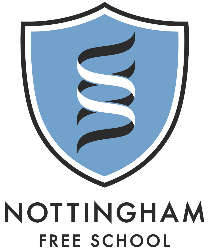 Each subject has set tasks for you to complete, mainly based on your subject knowledge organisers which are all on the school website under the study support – homework tabs: https://www.nottinghamfreeschool.co.uk/page.php?d=homework&p=year9to11: You will be expected to show these tasks to your class teachers when you return to school. If you finish these, then complete the extension tasks or work on other knowledge organisers on the website. They have given you some suggested ways to complete these; you may choose a different method, however, you must use a variety and not just copy the knowledge organiser work. You have some templates and flashcards to use if needed these can also be found on the school website under the study support – remote learning tab. All work should be in your blue study book, you can work on paper if this becomes full.Tick each task when complete – there are extension tasks to choose from if you finish the set work.MathsEnglishCore PE - EveryoneScience - BiologyScience - ChemistryScience - PhysicsPhilosophy & EthicsHistoryGeographyArtSpanishDTFoodMusicICT & Computer ScienceDramaGCSE PEClassTeacherKnowledge Organisers  in order with suggested strategiesTick when complete9a1 Mr Landa9a2 Miss Carter 
9b1 Dr Whotton 9b2 Mr DownerIndividual tasks will be set on Hegarty Maths by your class teacher. You should always watch the video first to ensure you can complete the task successfully. Use your knowledge organiser workbook to record the evidence of watching the video (you will be asked to try examples) and then to show your working out for completing the exercise set.Don’t forget you can use MemRi and FixIt5 to improve your previous learning.9a1 and 9a2 complete Higher Paper 39b1 and 9b2 complete Foundation Paper 3These can be found on the remote learning section of the school website https://www.nottinghamfreeschool.co.uk/page.php?d=learning&p=year9Or ask your teacher to send it to you through Teams.Extension activities if you want to do extra:BBC Bitesize KS4 Maths https://www.bbc.co.uk/bitesize/examspecs/z8sg6frMaths Made Easy https://mathsmadeeasy.co.uk/gcse-maths-revision/
Scroll down for the full list of topics or use the search tool.Extension activities if you want to do extra:BBC Bitesize KS4 Maths https://www.bbc.co.uk/bitesize/examspecs/z8sg6frMaths Made Easy https://mathsmadeeasy.co.uk/gcse-maths-revision/
Scroll down for the full list of topics or use the search tool.ClassTeacherKnowledge Organisers  in order with suggested strategiesTick when complete9a1Mr Cleveley9a2Miss Furlong9b1Mr Sadler-Penn9b2Miss GrantLord of The Flies – you need to have finished reading/listening to the whole of the novel.Then create a timeline of the main events of the novel. Use the Lord of the Flies KO and these chilli tasks to guide you:1 chilli – main events/moments in the novel2 chilli – important quotations at each moment3 chilli – some language analysis of the quotationsExtension: summarise why Golding wrote the novel. What was he trying to show? Refer to the main themes if you can.There is an audiobook on youtube if you do not have access to a copy of the text. A link can be found here: https://www.youtube.com/watch?v=fDb-4m4O9QEComplete a Language Paper 2 past exam paperhttps://www.aqa.org.uk/subjects/english/gcse/english-language-8700/assessment-resourcesExtension activities if you want to do extra:BBC Bitesize Lord of the Flies: https://www.bbc.co.uk/bitesize/topics/zwt9mnbPaper 2 Language Use this link to find past exam papers and mark schemes for our exam board: https://www.aqa.org.uk/subjects/english/gcse/english-language-8700/assessment-resourcesComplete at least one full practice paper 2 and use the mark scheme to assess it.Seneca LearningExtension activities if you want to do extra:BBC Bitesize Lord of the Flies: https://www.bbc.co.uk/bitesize/topics/zwt9mnbPaper 2 Language Use this link to find past exam papers and mark schemes for our exam board: https://www.aqa.org.uk/subjects/english/gcse/english-language-8700/assessment-resourcesComplete at least one full practice paper 2 and use the mark scheme to assess it.Seneca LearningClassTeacherKnowledge Organisers  in order with suggested strategiesTick when completeAll Classes KSJ/PCO/SMCComplete either of these at least 3 times a week Joe Wicks (PE with Joe) – They are on 9am daily and can be watched later in the day too 
 https://www.youtube.com/channel/UCAxW1XT0iEJo0TYlRfn6rYQYou should let your teacher know how you are getting-on using Microsoft Teams, once every 3 weeksOti Mabuse Dance Sessions – Available on https://www.youtube.com/user/mosetsanagapeClass  TeacherKnowledge Organisers  in order with suggested strategiesTick when complete9a1Mr Stewardson9a2 Mr Stewardson9b1Mr Phillips9b2Mr PhillipsKO B4 Organising animals and plants – section ‘key terms and definition box’ page 1 Use look, cover, write check to memorise this section (mark in green pen). KO B4 Organising animals and plants – section ‘the heart’.Create a mind map to summarise the key definitions and their meanings. Draw a labelled diagram of the heart and use look, cover, write, check to memorise all the parts.Then complete ‘heart’ and ‘circulatory system & gas exchange’ assignment on Seneca learning.You will need the following code to assign yourself to your class depending on your science class:9a1 biology – mez6twitic9a2 biology - g9sxr8bdyk9b1 biology - ntu7vvfmvb9b2 biology - v9t0cjkaukKO B5/7 Diseases – section ‘communicable diseases and pathogens’, ‘cancer’ and ‘non-communicable diseases’Create a mind map or clock learning to summarise key information. Then complete the ‘non-communicable diseases’ assignment on Seneca learning. Extension activities if you want to do extra:Create a model of the heart including labels using scrap pieces of paper and plastic bottles/boxes. Don’t forget to send a picture to your teacher! Extension activities if you want to do extra:Create a model of the heart including labels using scrap pieces of paper and plastic bottles/boxes. Don’t forget to send a picture to your teacher! ClassTeacherKnowledge Organisers  in order with suggested strategiesTick when complete9a1Mr Strachan9a2Mr Strachan9b1Mrs Machan9b2Mrs JohalKO C5 Chemical changes, section ‘key terms and definitions’ box – page 1. Use look, cover, write check to memorise this section (mark in green pen). Then complete the ‘Acids, Alkalis & Redox Reactions’ assignment on Seneca learning. You will need the following code to assign yourself to your class depending on your science class:9a1 chemistry – tws975seyc9a2 chemistry - twr6oce0a39b1 chemistry - uoc8wwtajm9b2 chemistry - z7767gg7edKO C5 Chemical changes, section ‘extraction of metals’ Use look, cover, write check to memorise this section (mark in green pen). Then complete the ‘reactivity tests & extraction’ and ‘displacement reactions’ assignments on Seneca learning. KO C5 Chemical changes, section ‘reaction of metals’ and ‘neutralisation’ – bottom right page 2 Create a mind map to summarise the key equations and their meanings. Then complete ‘reactions of metals with acids’ and ‘neutralisation of acid’ assignment on Seneca learning.Extension activities if you want to do extra:What happens when you mix vinegar and bicarbonate of soda? Why does this happen? Can you identify what you have made? Which reactant is the acid and which is the alkali? Write up an experiment for this. Don’t forget to take a picture of what happens! Extension activities if you want to do extra:What happens when you mix vinegar and bicarbonate of soda? Why does this happen? Can you identify what you have made? Which reactant is the acid and which is the alkali? Write up an experiment for this. Don’t forget to take a picture of what happens! ClassTeacherKnowledge Organisers  in order with suggested strategiesTick when complete9a1Mrs Machan9a2Mrs Johal9b1Miss Dickson9b2 Miss DicksonKO P4 Electric circuits, section ‘key terms and definitions’ box -page 3. Use look, cover, write check to memorise this section (mark in green pen). Then complete the ‘current’, ‘conductors’ and ‘potential difference’ assignment on Seneca learning. You will need the following code to assign yourself to your class depending on your science class:9a1 physics – slvj0vdtd09a2 physics - 65oq5ngc0x9b1 physics - pqmcockyjz9b2 physics - 3oad5l1zevKO P4 Electric circuits, section ‘blue and white box: current, potential difference, resistance’ box on page 2Use look, cover, write check to memorise this section (mark in green pen). Watch the following YouTube video: https://www.youtube.com/watch?v=YsZeZotYVag Then complete the ‘resistance’ assignments on Seneca learning. KO P4 Electric circuits, section ‘ohmic conductors’ and ‘non-ohmic conductors’ including graphs.  Create a mind map to summarise the information and use look, cover, write, check for the diagrams. Then complete ‘Ohm’ and ‘electric circuits section’ assignment on Seneca learning.Extension activities if you want to do extra:https://phet.colorado.edu/en/simulations/category/physicsClick on the weblink and then click on ‘circuit construction kit: DC virtual lab’. Create a circuit using different components to investigate how the length of a wire affects resistance in a circuit. Extension activities if you want to do extra:https://phet.colorado.edu/en/simulations/category/physicsClick on the weblink and then click on ‘circuit construction kit: DC virtual lab’. Create a circuit using different components to investigate how the length of a wire affects resistance in a circuit. ClassTeacherKnowledge Organisers  in order with suggested strategiesTick when complete9B Full CourseMrs InglisHuman Rights and Social Justice KO (on teams and emailed to you)Section 2: Freedom of Religion and BeliefCreate a mind map using the information in this sectionSection 4: Social Justice.Answer Questions: What is social Justice? Why do religious people believe social justice is important? Give examples of how religious believers show social justice to others? Please submit on teams by Monday 11th May.Short CourseWar, Peace and Justice KOForgiveness and Reconciliation: Flashcards on TeachingsPacifism: Mind map on PacifismExtension activities if you want to do extra:Full Course: Visit Amnesty International Website. Find an example of how human rights are being broken in different countries.Short Course: Research Corrie Ten Boom or Eric LomaxWatch Hackshaw Ridge (It’s a true story!)Extension activities if you want to do extra:Full Course: Visit Amnesty International Website. Find an example of how human rights are being broken in different countries.Short Course: Research Corrie Ten Boom or Eric LomaxWatch Hackshaw Ridge (It’s a true story!)ClassTeacherKnowledge Organisers  in order with suggested strategiesTick when complete9AMiss Harmer-Weston1) Please complete the assignment on Seneca. Here's the login code: rlc4lng48y 2) Then learn the KO pages for Unit 1 of the Normans3) Your next assignment will be a quiz through Teams9BMiss Heathcote1) Please complete the assignment on Seneca. Here's the login code: wyxloi7dgl2) Then learn the KO pages for Unit 1 of the Normans3) Your next assignment will be a quiz through TeamsExtension activities if you want to do extra: 8 mark question: “Explain what was important about Edward the Confessor’s death for Anglo-Saxon England” – 2 x PEEL, remember to use precise evidence and to discuss the rival claimants to the throne.Extension activities if you want to do extra: 8 mark question: “Explain what was important about Edward the Confessor’s death for Anglo-Saxon England” – 2 x PEEL, remember to use precise evidence and to discuss the rival claimants to the throne.ClassTeacherKnowledge Organisers  in order with suggested strategiesTick when complete9AMiss Detton9BMiss Detton9DMr HurstCoasts Unit – Physical Geography Unit 3 KO pages 13 –19. A variety of activities are applicable here such as: posters, mind maps, flashcards, look cover write and check and general notes. Please send your work to your teacher via Teams. Extension activities if you want to do extra: See BBC bitesize – GCSE, GEOGRAPHY, AQA: complete the reading and quizzes. Extension activities if you want to do extra: See BBC bitesize – GCSE, GEOGRAPHY, AQA: complete the reading and quizzes. ClassTeacherFurther Art studies of Natural FormTick when complete9CMrs WilliamsStudents should have taken their folders home with them and they should ;Complete A3 tonal drawing of a still life. Students are all at different stages but the should spend at least another 4 hours working on them.Work on a colour piece. Using whatever materials they have available but NOT marker pens and they should spend around 5 hours on this. Students with no art folder at home.
Create 4 good quality drawings of natural forms from around their house or garden using what materials they have available.Extension activities if you want to do extra: Research an artist of your choice who uses the theme of natural forms in their art practice. Create a visual and written response. Extension activities if you want to do extra: Research an artist of your choice who uses the theme of natural forms in their art practice. Create a visual and written response. ClassTeacherKnowledge Organisers  in order with suggested strategiesTick when complete9B, 9CMrs Barrett9DMr Payan Sanchez KO 4 Quizlet: https://quizlet.com/_5kxgvb?x=1jqt&i=191fbzSome module 4 vocabulary Quizlets:Music and sport vocab Quizlet:https://quizlet.com/_4rchzv?x=1jqt&i=191fbzPocket money and my free time vocab Quizlet:https://quizlet.com/_4r68hh?x=1jqt&i=191fbzTV and films vocab Quizlet:https://quizlet.com/_4rcksm?x=1jqt&i=191fbzEach week, Mrs Barrett/Mr Payan will place on TEAMS: one reading/writing activity and  the week's vocab.  You will need to send a screen shot of your work and a screen shot of how far you got on the Learn mode of Quizlet.Extension activities if you want to do extra:Continue with KO 3 and module 3 Quizlets provided in 1st work pack (if incomplete)Practise ‘KO 5 Cities’ Quizlet: https://quizlet.com/_5kmmnr?x=1jqt&i=191fbzPractise Seneca GCSE Spanish www.senecalearning.comPractise your speaking flash cardsDo some Spanish writing and email it to your teacherRevise previous KOs and sections of vocabulary (listed on pink sheet given to you)Complete the Edexcel exam questions pack given to youComplex structures Quizlet: https://quizlet.com/_5tdr6k?x=1jqt&i=191fbzLink words/connectives Quizlet: https://quizlet.com/_5tdsme?x=1jqt&i=191fbzKey verbs practice: https://quizlet.com/_4f3njh?x=1jqt&i=191fbz Extension activities if you want to do extra:Continue with KO 3 and module 3 Quizlets provided in 1st work pack (if incomplete)Practise ‘KO 5 Cities’ Quizlet: https://quizlet.com/_5kmmnr?x=1jqt&i=191fbzPractise Seneca GCSE Spanish www.senecalearning.comPractise your speaking flash cardsDo some Spanish writing and email it to your teacherRevise previous KOs and sections of vocabulary (listed on pink sheet given to you)Complete the Edexcel exam questions pack given to youComplex structures Quizlet: https://quizlet.com/_5tdr6k?x=1jqt&i=191fbzLink words/connectives Quizlet: https://quizlet.com/_5tdsme?x=1jqt&i=191fbzKey verbs practice: https://quizlet.com/_4f3njh?x=1jqt&i=191fbz ClassTeacherKnowledge Organisers  in order with suggested strategiesTick when complete9BMiss CockayneExtension activities if you want to do extra:Make any improvements on the product analysis you did on the bike light. You could conduct a survey to people who use bikes about the product you are analysing (See power point on Teams for suggestions).  Extension activities if you want to do extra:Make any improvements on the product analysis you did on the bike light. You could conduct a survey to people who use bikes about the product you are analysing (See power point on Teams for suggestions).  ClassTeacherKnowledge Organisers  in order with suggested strategiesTick when complete9DMiss RadfordFood safety knowledge organiser:Use the danger zone information to draw and label your own thermometer with all the key temperatures- memorise these temperaturesUsing each of the key words at the bottom create flashcards and give a definition for eachMind map microorganisms in the food industry including the yeast and dairy section. Make notes on all other sections of the knowledge organiserEvery Friday you will have a new Seneca task, most of you have started completing these, if not please join our class:https://app.senecalearning.com/dashboard/join-class/gc5w2ojz0z Extension activities if you want to do extra:I will post some suggested recipes in our class on teams. Keep cooking!! Suggested skills to try: Bread making, meringues, pastry making, portioning a chicken, making a sauceExtension activities if you want to do extra:I will post some suggested recipes in our class on teams. Keep cooking!! Suggested skills to try: Bread making, meringues, pastry making, portioning a chicken, making a sauceClassTeacherKnowledge Organisers  in order with suggested strategiesTick when complete9DMiss Wilson Bach – Brandenburg Concerto KO – Use a mind map based around the DRSMITTTHDynamics, Rhythm and Structure – Look, Cover, Write, Check/FlashcardsMelody, Instrumentation and Tempo – Look, Cover, Write, Check/FlashcardsTexture, Tonality and Harmony - Look, Cover, Write, Check/FlashcardsBeethoven – Pathetique KO – Use a mind map based around DRSMITTTH.I will be sending you quizzes and tasks to complete on Seneca Learning and through Microsoft Teams. Please check this once a week.Extension activities if you want to do extra: Listen to all the set works (These can be found on the website) and listen to music that relates to the set works. This can be practice for your unfamiliar listening. Compare the music to the set works. What links can you make to the set works?Extension activities if you want to do extra: Listen to all the set works (These can be found on the website) and listen to music that relates to the set works. This can be practice for your unfamiliar listening. Compare the music to the set works. What links can you make to the set works?ClassTeacherKnowledge Organisers  in order with suggested strategiesTick when complete9A ICTMr TakpaulLO2 – Primary and Secondary Research LO2 – Work Plans LO2 – Legislation For each of the above please create a range of mind maps, revision notes and flash cards that cover the content as this will be required for your exam in the future which is worth 25% of your mark.9C Computer ScienceMr Takpaul 1.5 The Internet For each of the above please create a range of mind maps, revision notes and flash cards that cover the content Also go back through the 1.1 – 1.3 KO to make sure you have revised the content we have already gone through.Extension activities if you want to do extra:Craig and Dave spec 277 video for 1.1 on YoutubeCraig and Dave spec 277 video for 1.2 on YoutubeCraig and Dave spec 277 video for 1.3 on YoutubeCraig and Dave spec 277 video for 1.4 on YoutubeCraig and Dave spec 277 video for 1.5 on YoutubeExtension activities if you want to do extra:Craig and Dave spec 277 video for 1.1 on YoutubeCraig and Dave spec 277 video for 1.2 on YoutubeCraig and Dave spec 277 video for 1.3 on YoutubeCraig and Dave spec 277 video for 1.4 on YoutubeCraig and Dave spec 277 video for 1.5 on YoutubeClassTeacherKnowledge Organisers in order with suggested strategiesTick when complete9AMrs ClarkeCGP STUDY GUIDE BLOOD BROTHERS AND BLOOD BROTHERS TEXT You can write in / highlight your study guides as these are yours to keep.  Keep an eye on Teams as I will be emailing any amendments/ updates/exam questions to you as well as information about additional knowledge organisers that are added to the Drama section of the school website.  KO Learning – Blood Brothers KO: Very Brief Plot Summary – Plot the key plot points on a timeline. Characters – flashcards Key quotations – flashcards Themes – mind map  Symbols and motifs – flashcards Context - bullet points Language techniques/key vocabulary – Mnemonics  I will also be referring you to sections of your CGP Blood Brothers Workbook, as well as setting quizzes and assignments on Teams. CGP Blood Brothers BookSection One : Context and Themes: Britain in the late 20th century (p6-7) Social class (p8) Family structure and gender (p10) Growing up in the late 20th century (p11) Willy Russell (p12) The Play on Stage (p13-14) PRACTISE QUESTIONS Page 15 Section Two: Playwright’s Techniques: Form and Genre (p17) Structure (p18) Style (p19) Mood and atmosphere (p20) Stage directions (p21) Speech and language (p22) PRACTISE QUESTIONS Page 24 Section Three: Character and Performance (p26-40) Create a character profile for each of the main characters, using the study guide to help you. Mrs Lyons, Mrs Johnstone, Mickey, Edward, Linda, Sammy, The Narrator, Other characters.        PRACTISE QUESTIONS PAGE 42 Extension activities if you want to do extra:There is an amateur production of Blood Brothers on YouTube, which is worth a watch.  https://www.youtube.com/watch?v=iaTz1t4YGXs  Extension activities if you want to do extra:There is an amateur production of Blood Brothers on YouTube, which is worth a watch.  https://www.youtube.com/watch?v=iaTz1t4YGXs  ClassTeacherKnowledge Organisers in order with suggested strategiesTick when complete9AMrs Singleton-JonesRisks, Hazards, Injury + Prevention KO       Look, Cover, Write, Check the visual organiser (Section A – Injury Prevention) regarding different types of risks, to be able to exactly replicate it       Be able to precisely recite the definitions of a risk and a hazard       Create a table to show examples of hazards within common sporting areas – pay particular attention to the areas you are not familiar with because we don’t have them at school e.g. Gym / Sports Hall / Swimming Pool       Using the headings below, complete a risk assessment of your garden or a room in your house; if you were going to take part in physical activity within that spaceThinking back to the Pavilion or Main Hall, at school; complete a risk assessment (using the table above) for a sport you would do in a PE lesson, within one of those areasComplete the following revision/learn section of our Seneca Learning Class Code (xti9os6ske)Injury PreventionExtension activities if you want to do extra:Complete the test section of our Seneca Learning Class Code (xti9os6ske)Injury PreventionExtension activities if you want to do extra:Complete the test section of our Seneca Learning Class Code (xti9os6ske)Injury Prevention